Publicado en Piedmont, Quebec el 31/05/2023 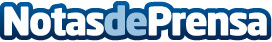 Nuevo descubrimiento: Goldflare obtiene 15G/t en 7 metros en el proyecto GoldfieldsEl objetivo del programa era validar las leyes históricas y comprender la geometría de la mineralización conocidaDatos de contacto:Ghislain MorinCEO819-354-9439Nota de prensa publicada en: https://www.notasdeprensa.es/nuevo-descubrimiento-goldflare-obtiene-15gt-en Categorias: Internacional Industria Minera Otras Industrias Sector Energético http://www.notasdeprensa.es